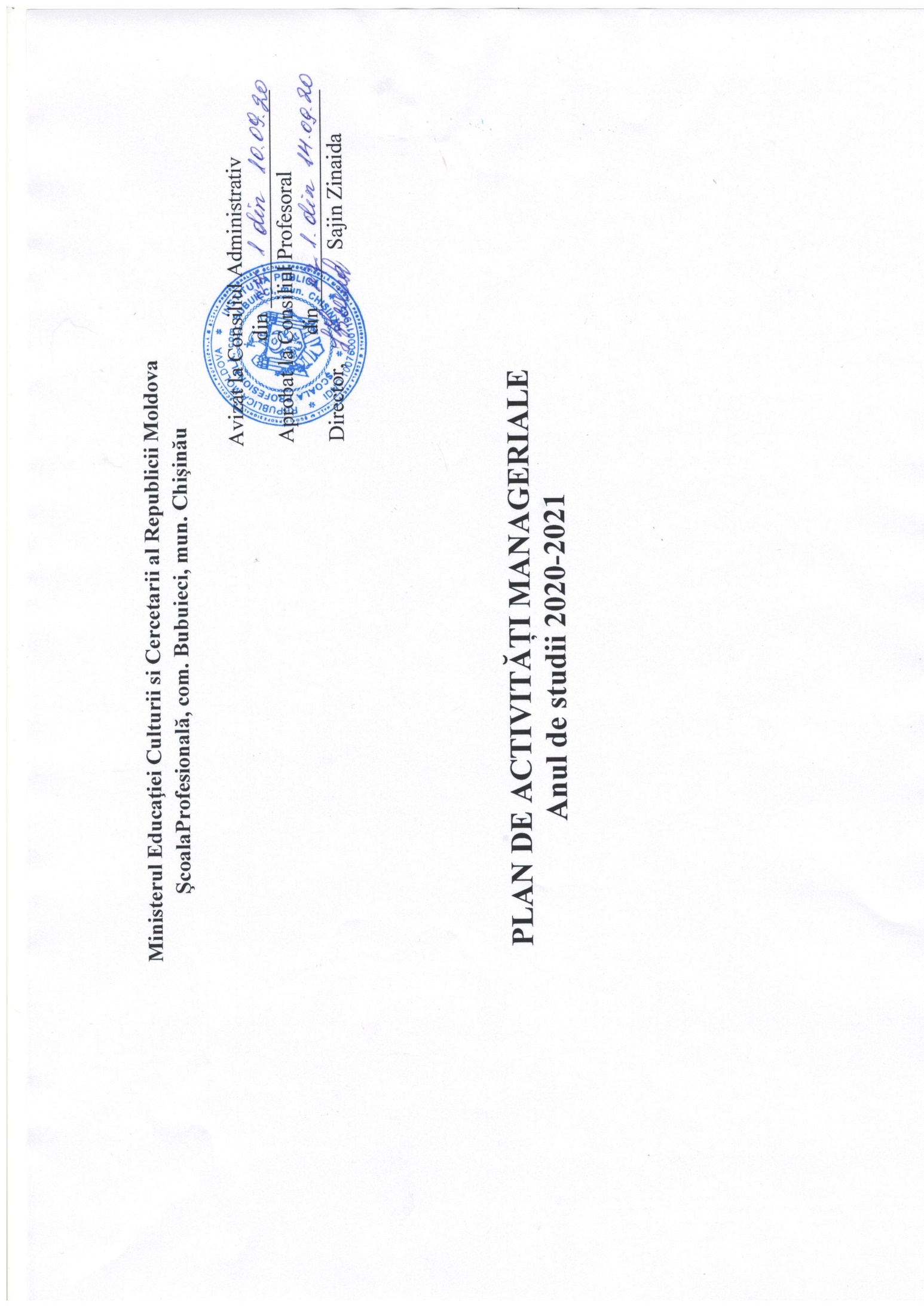 Obiective strategice:OS 2.Creșterea nivelului  de dezvoltare a competențelor digitale          la elevi cu cel puțin 10 % până la sfârșitul anului 2021;OS 6.Extinderea posibilităților de dezvoltare fizică a elevilor, astfel încât 50 %   dintre ei  să fie implicați în activități și concursuri sportive, până în anul 20121                                   OS 7.Creșterea ponderii resurselor extrabugetare cu 2 % până în anul 2021Obiective generale pentru anul de studii 2020-2021Asigurarea calității procesului educational;Proiectarea unui sistem modern de evaluare obiectiv bazat pe matrice și criterii;Fundamentarea ofertei educaționale pe baza nevoilor de dezvoltarea personală a elevilor și a cerințelor pieței muncii;Formarea și dezvoltarea resurselor umane. Asigurarea condițiilor corespunzătoare de infrastructură și bază didactico-materială pentru  a răspunde cerințelor tehnologice în evoluțiede calitate;Utilizarea oportunităților de finanțare prin accesarea fondurilor europene;Implicarea mai accentuata a partenerilor educaționali în soluționarea problemelor școliiPromovarea educației inclusive și asigurarea șanselor egale în formarea inițialăDomeniul   -    Curriculum                                                           Domeniu    -      Management şcolar  Domeniu     -      Resurse umane (motivarea, comunicarea cadrelor didactice )Domeniu     -      Resurse materiale  /Resurse financiareDomeniu     -      Parteneriate şi programeDomeniu     -      ImagineDomeniuFuncţiiActivităţiTermeniObiectivulspecificResponsabiliResurse necesareIndicatori de performanţăCurricululmProiectareElaborarea Raportului privind rezultatele procesului instructiv-educativ pentru anul de studii 2019-2020Publicarea Raportului pe pagina web a instituţieiSeptembrieDirector adjunct pentru instruire și producereDate statistice, rapoartele profesorilor, maiştrilor, diriginţilorRaport aprobat şi acceptat de către MERaport publicatCurricululmProiectareElaborarea Planului Managerial pentru anul de studii 2020-2021, validarea acestuia la Consiliul Administrativ şi Aprobarea la Consiliul ProfesoralSeptembrieAdministrația Resurse legislative şi curriulare, planurile din anii precedenţiPlanul managerial copertat şi planurile operaţionaleCurricululmProiectareElaborarea graficului de formări continue a cadrelor didactice pentru I, II sem. a anului de studii 2020-2021SeptembrieIanuarieDirectori adjuncti Resurse legislative, PDS, oferte de la centrele de formare continuăGrafic elaborat,70% din angajati incluși în graficCurricululmProiectareElaborarea planurilor de învățământ pentru instruirea duală, de scurtă durată la meseria FloricultorSeptembrie- OctombrieEchipa managerială, șefii de subdiviziuniPlan cadru, standardePlan elaboratCurricululmProiectareElaborarea programei și a curriculum-ului pentru Cursurile de scurtă durată: “Inițierea afacerii în creșterea plantelor decorative și design-ului floral” și “ Bazele nutriției și alimentației vegetariene ”August-SeptembrieEchipa managerială, șefii de subdiviziuniMetodologia de elaborare a programelor și currilum-ului din cadrul învățării pe tot parcursul vieții2 Programe elaborateCurricululmProiectareÎntocmirea schemei orare conform modificărilor de durată parvenite în perioada pandemiei Covid- 19AugustDirector adjunct pentru instruire și producere Planurile de învăţămîntSchema orară elaboratăPlănuirea controalelor tematiceSeptembrieDirector adjunct pentru instruire și producere/ educațieȘef secție practicăTematicile controalelor cu obiective și proceduri  stabilitePlan elaborat, controale tematice efectuateÎntocmirea schemei orare de desfășurare a orelor publice/ master class-urilorSeptembrie-OctombrieȘefii comisiilor metodice, directorul adjunct pentru instruire, președintele CEIACPDS, plan managerial, plan comisii metodice, fișe de evaluareOrar elaborat, procedură de evaluare a orei elaboratăCurriculumOrganizarea desfăşurării procesului instructiv-educativ în conformitate cu planurile de învăţămînt, curriculumSeptembrie-IunieDirectorDirector adjunct pentru instruire si producere/ educațiePlanul cadruDesfăşurarea procesului instructiv conform Regulamentelor de rigoareCurriculumElaborarea graficului examenelor de absolvire și calificareMartie, mai-iunieȘefii de catedreDirector adjunct pentru instruire și producere, șef secția practicăPlanurile de învăţămînt,Grafic aprobat de CACurriculumElaborarea plănuirilor cercurilor pe intereseOctombrie anualProfesorii de cercuriCurriculum, plănuiri de lungă duratăPlănuiri elaborate, coordonate și aprobateCurriculumElaborarea suporturilor teoretice de curs în variantă electonică  pentru disciplinele de specialitate la toate meseriileSeptembrie-mai anualȘefii de comisii, cadrele didacticeCurriculum, planuri de învățământ50% Suporturi electronice elaborateElaborarea planului de acțiuni privind promovarea imaginii instituțieiSeptembrie anualDAIEPlanurile comisiilor metodicePlan de acțiuni elaborat, coordonat și aprobatCurricululmOrganizareOrganizarea cursurilor de scurtă durată la meseria Apicultor; “Inițierea afacerii în creșterea plantelor decorative și design-ului floral” și “ Bazele nutriției și alimentației vegetariene ”noiembrieComisia metodică agricultură, alimentație publică, ANARM, agenții economici, cadre didacticeCurriculum, plan de învățământGrupe formate (min.1/an) cel puțin 10 elevi, curs organizatCurricululmOrganizareOrganizarea unei sesiuni de comunicări cu elevii în domeniul prevenirii cazurilor de abuz, exploatare, neglijare şi trafic al copiluluiOctombrie, decembrie, aprilieDirectorCoordonatorul activităţilor de intervenţie în cazurile de abuz, exploatare, trafic şi neglijare al copilului, psihologulProcedura de intervenţie a lucrătorilor în intituţiilor de învăţămînt în cazurile de abuz, exploatare, trafic şi neglijare al copiluluiMin. 2 sesiuni, 100% elevi informați, Climat psihologic sănătos în şcoală, cămine și societatePrezentarea ofertei educaţionale la Târgul meseriilor maiDirector adjunct pentru instruire și educațieMaistru superiorOferta MEPagina Web/ Facebook, proiecteOferta educaţională prezentată la târgImplimentarea propunerilor de îmbunătăţire a calităţii educaţieisăptămânal,lunar, semestrial, anualDirector, CEIACPDS,Regulamentul de ordine interioară al şcolii, Strategia CEIAC, Planuirile anuale manageriale, Consiliul Elevilor 50% propuneri implimentate,Proces instructiv-educativ centrat pe necesităţile elevuluiMonitorizarea frecvenţei în şcoală, evidenţa absenteismului şcolar, elaborarea procedurii de combatere a absenteismuluiZilnic, săptămânal lunar, semestrialDirector adjunct pentru instruire și educațieRegulamentul de funcţionare al şcolilor profesionale, strategia de combatere a absenteismului școlarAbsenteism școlar diminuatProcedură elaboratăUtilizarea softurilor, platformelor, instrumentelor digitale specifice meseriilor la orele de instruire teoretică și practicăSeptembrie-mai anualDirector adjunct pentru instruireŞef de secţie practică, CEIACCurriculum, planuri de învățământ, proiecte didactice, cadrele didactice la disciplinele de specialitate, dispozitive digitale60%  din orele de instruire la disciplinele de specialitate sunt utilizate softuri de specialitateCurriculumControl/EvaluareEvaluarea activităţii cadrelor didactice, diriginţilor şi maiştrilor instructoriConform graficuluiDirectorDirector adjunct pentru instruire și producere/ educațieŞef de secţie practicăPlanurile de activitate instructive, educative şi schemele orare, chestionareCalitatea procesului instructiv- educativ îmbunătățit cu 50% reflectat în chestionareCurriculumControl/EvaluareEvaluari inițiale/ finale pe discipline, meseriiSeptembrie-februarie-maiDirector adjunct pentru instruire și producereTeste inițiale/finaleRezultate comparative semestre/ani, rapoarteCurriculumControl/EvaluareAjustarea metodelor tradiționale  de evaluare la cele virtuale pentru a urmări dezvoltarea competenței de a învăța să învețiNoiembrie  decembrie anualDirector adjunct pentru instruire și producere, CEIACCadrele didactice, instrumente digitaleMetode alternative de evaluare utilizate în planuirea unităților/modulelor  de învățare utilizate de 100% cadre didacticeCurriculumControl/EvaluareEvaluarea rezultatelor reuşitei şi frecvenţei la Consiliul ProfesoralNoiembrie, ianuarie, iunie anualDirectorPlanul Consiliului Profesoral, registrePerformanţe şcolare bune, frecvenţa şcolară de 80% CurriculumControl/EvaluareEvaluarea modului în care se realizează atribuţiile fiecărui cadru didactic în parte:Aplicarea documentelor curriculareControlul parcurgerii ritmice a materieiAnaliza obiectivă a nivelului de pregătire a elevilor Evaluarea continuă şi obiectivă a elevilorSeptembrie-mai anualDirectorDirector adjunct pentru instruire, preşedintele comisiei de asigurare a calităţiiCurricula, planurile calendaristice, demersuri didactice, traseul profesional al cadrului didactic100% cadre didactice realizează atribuțiileCurriculumControl/EvaluareVerificarea desfăşurării orelor de instruire practică în laboratoare, ateliere didactice conform plănuirilor de lungă duratăConform graficului controalelor tematice octombrie-martieDirectorDirector adjunct pentru instruire și educațieŞef de secţie practică,, șef CEIACCurriculum, Plănuirile de lungă durată a orelor de instruire practică pe meserii, proiecte didactice100% ore practice desfăşurate în laboratoare, ateliere didacticeCurriculumControl/EvaluareElaborarea itemilor pentru tezele semestriale în baza curriculum-ului, planurilor de învăţămînt în cadrul catedrelor şi aprobarea la comisia metodicănoiembriePreşedintele comisiei metodicePlănuirile de lungă durată, teste de evaluare sumativăTeste de evaluare sumativă elaborate pentru toate meseriileCurriculumControl/EvaluareDesfăşurarea tezelor semestrialeDecembrieDirectorDirector adjunct pentru instruire și producereŞef de secţie practicăPlanurile de învăţămîntPlanurile calendaristiceTeze  semestriale desfăşurate la toate meseriileDomeniuFuncţiiActivităţiTermeniObiective specificeResponsabiliResurse necesareIndicatori de performanţăManagement şcolarProiectareElaborarea plănuirilor de lungă durată pe subdiviziuni și structuriSeptembrieDirectori adjuncți, șefi de secții, șefi comisii metodice, catedreOrare şi grafice, Regulamentul de funcţionare a şcolilor profesionale, PDSPlanuri elaborate, discutate și aprobate pentru fiecare subdiviziuneManagement şcolarProiectareElaborarea Planului pentru protecţia civilă și antiincendiarăSeptembrie Responsabilul de protecţia civilăCerinţele înaintate de serviciul protecţiei civilePlanul corespunzător regulamentelor elaborat și aprobatManagement şcolarProiectareAsigurarea pregătirii şcolii, laboratoarelor, căminelor, cantinei în vederea începerii noului an de studii conform cerințelor ANSP, ANSAAugustDirector, director adjunct pentru gospodărie și producere, asistent medicalCerinţele MECC şi Medicinii PreventiveInstituţia de învăţământ pregătită 100% de noul an de studiiManagement şcolarElaborarea graficului controalelor tematice și asistărilor la oreseptembrieȘefii comisiilor metodice, directorul adjunct pentru instruire, președintele CEIACPDS, plan managerial, plan comisii metodice, fișe de evaluareGrafic al controalelor și asistențelor elaboratManagement şcolarValidarea situaţiei elevilor la sfârștul semestrului I și la sfârșitul anului de studiiDecembrie-iunieDirector adjunct pentru instruire și producere/ educațieŞef secţie practicăRegulamentul de funcţionare al şcolilor profesionaleElevii anului II admişi  la examenele de absolvire şi de calificare în cadrul Consiliului Profesoral, elevii anului I promovați în anul IIManagement şcolarÎncheierea contractelor de colaborare cu agenţii economiciIanuarie,martie, maiŞef secţie practicăRegulamentul de funcţionare al şcolilor profesionale, Regulamentul de desfășurare a practicii în producțieMin. 5 Contracte noi de colaborare  cu agenţii economici încheiateManagement şcolarOrganizareObţinerea autorizaţiei sanitare de funcţionare a şcoliiAugust-septembrieDirectorAsistentul medicalCerinţele sanitaro-igienice faţă de încăperiAutorizație sanitare semnatăManagement şcolarOrganizareFormarea grupelor de elevi şi numirea maiştrilor-instructori pe grupeAugustDirectorLegislaţia în vigoare cu privire la tarifierea cadrelor didacticeCadre didactice tarifate şi lista tarifierii aprobată de către CAManagement şcolarOrganizareNumirea diriginţilor pe grupeAugustDirectorLegislaţia în vigoare cu privire la tarifarea cadrelor didacticeDiriginţi numiţi pentru fiecare grupăManagement şcolarOrganizareVerificarea şi validarea oraruluiAugustDirectorDirector adjunct pentru instruire și producerePlanurile de învăţămîntSchema orară validatăManagement şcolarOrganizarePropunerea la Consiliul Profesoral spre aprobare a componenţei Consiliului Administrativ și a planului anual al CASeptembrieConsiliul ProfesoralRegulamentul de funcţionare al şcolilor profesionaleConsiliul Administrativ validat, plan tematic aprobatManagement şcolarOrganizareAprobarea graficului de serviciu al maiştrilor instructori și al administrațieiLunarDirector adjunct, şef patrimoniu şi achiziţiiRegulamentul de ordine interioară al şcoliiGraficul de serviciu al maiştrilor instructori și administrației aprobatManagement şcolarOrganizareAprobarea orarului de desfăşurare a tezelor semestriale şi lucrărilor de probă  modulare la instruirea practicăNoiembrieDirectorDirector adjunct pentru instruire și producereRegulamentul de funcţionare al şcolilor profesionaleOrarul de desfășurare tezelor semestriale şi al lucrărilor de probă modulare aprobatManagement şcolarOrganizareElaborarea planului activităţilor extracurriculare în şcoală şi planului educativ pentru căminele şcoliiAugustDirector adjunctPedagogii socialiDiriginții Regulamentul de funcţionare al şcolilor profesionalePlanul activităţilor extracurriculare şi educative elaborat şi aprobatManagement şcolarCoordonareAsigurarea consilierii generale şi specifice pentru fiecare elevPe parcursul anuluiPsihologul şcolar, diriginţiiProcedura de prevenire a cazurilor de abuz, exploatare, neglijare şi trafic al copiluluiClimat moral sănătos al elevilor asiguratManagement şcolarCoordonareOrganizarea și desfășurarea seminarelor instructive în cadrul comisiilor metodice de către cadrele didactice instruiteConform graficuluiȘefii de  comisii metodiceResurse materiale, membrii  comisiilor metodiceMin. 2 seminare în semestruManagement şcolarCoordonareOrganizarea și desfășurarea de ore publice/master class-uriOctombrie-noiembrie, ianuarie-februarieDirector adjunct pentru instruire și producere, șef secția practică, comisia CEIACResurse materiale, resurse umaneFiecare cadru didactic să realizeze cel puțin 1 oră publică/ master classManagement şcolarCoordonareReactualizarea planului de activităţi în vederea remedierii deficienţelor constatate în cadrul controalelor tematice  şi urmărirea aplicării acesteiafebruarieDirector adjunctPreşedintele Comisiei de evaluare a calităţiiRegulamentul de funcţionare al școlilor profesionaleAjutor metodic acordatOrganizarea seminarelor în scopul elaborării Planului de dezvoltare strategică a instituției 2021-2026Noiembrie- DecembrieConsiliul adiministrativComisii metodicePlanului de dezvoltare strategică a instituției 2016-2021Plan de Dezvoltare Strategică a instituției 2021-2026 elaboratAcreditarea meseriei Cofetar și a stabilirea oportunităților de acreditare a instituțieiDecembrieCEIACGhid de elaborare a raportuluiMeseria Cofetar acreditataElaborarea procedurilor de activitate în perioada de pandemie Covid- 19, pentru fiecare subdiviziuneSeptembrieAdministrație, pedagogii socialiRegulamentul intern de funcționare a școlii și caminelor, Planul de acțiuni cu privire la respectarea cerințelor Covid 19Proceduri elaborate și respectateCompletarea Sistemului Informațional de Managementului Educațional și a bazei de date a instituțieiSeptembrieResponsabil de subdiviziuneBaza de date, registre, dosarele personale, date contabile etc.SIME completat 100% Baza de datew EXCELDomeniuFuncţiiActivităţiTermeniObiective specificeResponsabiliResurse necesareIndicatori de performanţăResurse umaneProiectareCrearea şi actualizarea continuă a unei baze de date informatizate, unice, pentru evidenţa personalului didactic, didactic auxiliar şi nedidacticOctombrieSecretara, resp. Resurse umaneLogistica bazei de date, contracte de muncăBază de date pentru evidenţa resurselor umane creată şi actualizatăResurse umaneProiectareÎncheierea și semnarea contractelor de angajare pe termen de 1 an de zile cu angajaţii la vârsta de pensionare şi cumularziAugust- septembrieDirectorCodul muncii Contracte pe perioadă determinată semnateResurse umaneProiectareReactualizarea conţinuturilor fişelor de post pentru toţi angajaţii urmărind modificările apărute în legislaţieAugustDirector, Responsabil Resurse umaneCodul munciiFișe de post inițiale, Regulamentul intern a instituției100% Fişe de post reactualizate şi semnateResurse umaneProiectareProiectarea planului anual de perfecţionare a personalului didactic şi didactic auxiliarSeptembrie, OctombrieDirectorDirectorii adjuncțiOferta Centrelor de Formare ContinuăLista de perfecţionarea cadrelor didactice aprobatăResurse umaneOrganizareRepartizarea sarcinei didactice pentru fiecare cadru didacticAugustDirectorLegislaţia cu privire la tarifarea cadrelor didactice, statele tip de personalTarifarea cadrelor didactice aprobată în cadrul ședinței CAResurse umaneOrganizareVizarea fişelor de post pentru întregul personal şcolar conform legii şi contractului colectiv de muncă, ținând cont și de prevederile  comisiei situației excepționale în condiții de pandemieAugustDirector, preşedintele comitetului sindicalFişele de post  model de la  sindicateFişe de post vizate Resurse umaneCoordonare/MonitorizareCoordonarea de către subdiviziuni a activităţilor pentru pregătirea concursurilor desfăşurate în şcoalăPe parcursul anuluiDirector adjunct educaţieProgramele concursurilor şcolareActivităţi coordonate şi desfăşurate Resurse umaneCoordonare/MonitorizareDelegarea cadrelor didactice de la toate meseriile la formări, activități organizate de partenerii externi și interni Septembrie-mai (conform graficului)Director adjunct pentru instruire și producereContractul de colaborare cu AED în cadrul proiectului CONSEPT4, Registrul de evidenţă a formărilor cadrelor didacticeCadre didactice formate prin confirmare cu certificate de absolvire a formării Resurse umaneCoordonare/MonitorizareImplicarea cadrelor didactice, tineri specialişti la cursuri de perfecţionare Octombrie - MaiDirector adjunct instruire şi producereProgramele Centrelor de Formare100 % Tineri specialişti formaţi Resurse umaneCoordonare/MonitorizareMonitorizarea activităţii de formare continuă a personalului didactic şi didactic auxiliarPermanentDirectori adjuncțiPlan de activităţi a fiecărei subdiviziuniActivităţi de formare continuă a personalului didactic şi didactic auxiliarmonitorizate Resurse umaneElaborarea procedurii de soluționare a conflictelor, reclamațiilorAnual, la necesitateCA, psihologulModel de procedură elaboratProcedură elaborată Resurse umaneEvaluareEvaluarea şi acordarea de ajutor metodic tinerilor specialişti în domeniul TIC August -maiDirector adjunct instruire şi producere, șefii de comisii metodiceFişe de evaluare, Proiecte de zi, tutoriale, Ghiduri de îndrumare metodică100% Tineri specialişti evaluaţi , ajutor metodic acordatDomeniuFuncţiiActivităţiTermeniResponsabiliResurse necesareIndicatori de performanţăResurse materialeProiectare Renovarea și  dotarea laboratorului, atelierului didactic și amenajarea  serei didactice  la meseria „Floricultor” Noiembrie - iulieDirector,Director adjunct pentru gospodărieBugetul de venituri în şcoalăLaborator şi atelier didactic dotat la meseria Floricultor” și amenajarea serei didacticeResurse materialeProiectareLansarea activității de confecționare a ramelor și stupilor verticaliNoiembrieMembrii CA,Comisia metodică agriculturăPlanul de activități antreprenorialeRame și stupi confecționate în proporție de 70% din planul de activități antreprenorialeResurse materialeProiectareLansarea activităților de creștere a plantelor floricoleSeptembrie - iunieMembrii CA, Comisia metodică agriculturăPlanul de activități antreprenoriale,Plante floricole cultivate în proporție de 70% din planul de activități antreprenorialeResurse materialeProiectareLansarea activităților generatoare de venituri din domeniul agro-alimentarNoiembrie- decembrieMembrii CAPlanul de activități antreprenoriale, Curriculum, Contracte, Programa Cursului, Materiale etc. Minim 10 absolvenți per fiecare program/ anualResurse materialeProiectareAnaliza și identificarea necesarului de construcții pentru sectorul agrar  (apicultor, floricultor)OctombrieConsiliul Administrativ, Comisia metodică AgriculturăResurse financiare proprii/ proiecteSpații funcționaleResurse materialeProiectareAnaliza necesităților și elaborarea planului de suplinire a fondului de carte/literatură de specialitateSeptembrie -iunieBibliotecara, șefii de comisii metodiceCerinţele curriculareSiplinirea fondului de carte cu 10% per total bibliotecăResurse materialeProiectareReparația curentă a sălii sportiveOctombrie – decembrie 2020Contabil, directorul adjunct pentru probleme de gospodărieBugetul de stat, economiiSală sportivă reparatăResurse materialeProiectareEfectuarea analizei privind necesarul de reparaţii, investiţii şi dotăriNoiembrieDirector, Administratorii căminelor, directorul adjunct pentru probleme de gospodărieCerinţele sanitareLista de inventar şi necesar de reparaţii elaboratăResurse materialeProiectareElaborarea unui plan de completare a dotării şcolii cu softuri didactice, materiale pentru atelierele/ sălile de studii a şcoliiSeptembrieDirectori adjuncți, șefi de secții, bibliotecaraLista de necesităţi Plan elaboratResurse materialeProiectareAsigurarea cu cataloage şi carnete de studii pentru începutul anului de studiiSeptembrieDirector adjunct pentru instruire și producerePlanul de admitere, resurse financiareCataloage şi carnete de elev achiziţionateResurse materialeProiectareElaborarea proiectului de buget şi a proiectului de achiziţii şi dotăriNoiembrie decembrieDirectorContabil şefCANecesarul de resurse materialeProiect de buget elaboratResurse materialeProiectareConstituirea comisiilor pentru deciziile interne pentru achiziţiile publiceAugustDirectorRegulamentul de achiziţiiComisii constituiteResurse materialeOrganizareValorificarea, actualizarea şi exploatarea bazelor de datePe parcursul anuluiResponsabil bază de dateCerinţele în vigoareBaze de date actualizate şi valorificateResurse materialeOrganizareStabilirea priorităţilor în vederea repartizării mijloacelor fixe şi a obiectelor de inventarÎnceput de an şcolarDirector,directorul adjunct pentru probleme de gospodărieLista de mijloace fixe şi inventarContabilitateRegistru de evidență a mijloacelor fixeResurse materialeOrganizareIdentificarea surselor extrabugetare de finanţare PermanentDirectorContabil şefPractica în producţie, parteneriate educaționale, parteneriate externeResurse financiare extrabugetare  identificate şi valorificateResurse materialeEvaluareControlul privind folosirea fondurilor bugetare LunarComisia internă de asigurare a calităţiiBilanţul contabilControl efectuat, proces verbal elaboratResurse materialeEvaluareArgumentarea şi negocierea utilizării fondurilor, astfel încât să se evite crearea unor conflicte la nivelul şcoliiPermanentDirector, şeful de gospodărieOrdine de platăLegislaţia în vigoareObiective realizate, termeni respectaţiDomeniuFuncţiiActivităţiTermeniResponsabiliResurse necesareIndicatori de performanţăParteneriate şi programeProiectareÎncheierea contractelor de colaborare cu agenţii economiciIanuarie-februarieDirectorDirector adjunct pentru instruireŞef secţia practicăMaiştri instructoriModel de contract de colaborare5 Contracte noi cu agenţii economici încheiateParteneriate şi programeProiectareÎntocmirea unui program de activităţi educative extracurriculare:Întocmirea unui program de activităţi de parteneriat cu colaboratorii de  PoliţieÎntocmirea documentelor pentru autorizaţie sanitarăSeptembrieDirector Director adjunctLegislaţia în vigoarePlanul de activitate educativProgram de activităţi extracurriculare întocmit, program de activităţi de parteneriat cu colaboratorii de Poliţie întocmit, acte pentru autorizaţie sanitară întocmiteParteneriate şi programeIdentificarea de noi parteneriate locale si din municipiuDirector Directori adjuncțiContracte de colaborare2 contracte noi încheiateParteneriate şi programeOrganizareMonitorizarea aplicării programelor guvernamentale pentru educaţiePermanentDirectorConţinuturile programelorPrograme guvernamentale studiate, monitorizate şi aplicateParteneriate şi programeOrganizareCoordonarea programelor specifice din domeniul Tineret, realizare de parteneriate specificePermanentDirectorDirectori adjuncțiConţinutul programelorPrograme  specifice din domeniul Tineret coordonate și implementateParteneriate şi programeCoordonareColaborarea cu Sindicatele în vederea respectării legislaţiei munciiPermanentDirector,Președintele sindicatelorContractele de muncăContracte colective şi individuale de muncă respectate de către ambele părţiParteneriate şi programeCoordonareEvaluarea programelor şi proiectelor demarate pe tot parcursul derulării lorSemestrialDirectorLogististica specificăEvaluarea finală corespunde în proporție de 70% cu evaluarea inițialăDomeniuFuncţiiActivităţiTermeniResponsabiliResurse necesareIndicatori de performanţăImagineProiectareMonitorizarea și postarea continuă a activităților instituției pe pagina web www.spbubuieci.md, Instagram și Facebook. Semestrul I, IIDirector adjunct pentru instruire și educațiePagini web activeMaxim 12 postări /lunarImagineProiectareRealizarea machetelor pentru revistele „Admiterea”FebruarieDirector adjunct pentru instruire și educațieConţinutul ofertei educaţionalePlan de Admitere realizatImagineOrganizareOrganizarea schimbului de experienţă, lecţii demonstrative, practica în producere în alte ţări, planuri de afaceri în cadrul CEDAPe parcursul anuluiDirectorGhiduri metodiceProiecte de lucruSchimb de experienţă realizatImagineOrganizareReactualizarea informaţiei de pe pagina web a instituţieiPe parcusrul anuluiDirector adjunct, responsabil bază de date, profesor de procesare a informațieiPagină webPagina web a instituţiei actualizată la momentImagineOrganizarePublicarea conţinutului ofertei educaţionale în revista „Admiterea”MartieDirectorConţinutul ofertei educaţionalePlan de Admitere realizatImaginePrezentarea ofertelor educaționale a instituției la diverse târguri, expoziții și conferințePermanentDirector adjunct pentru instruire și educațieOferta educaționalăPlan de Admitere realizatImagineCoordonareParticiparea la şedinţele cu părinții și elevii din liceele și gimnaziile din suburbiile orașului Chișinău, cu tematica orientării profesionale a elevilor absolvențiAprilie, MaiDirectorDirector adjunctGraficul desfăşurării şedinţelor cu părinţii și orientărilor profesionalePlan de Admitere realizatImagineCoordonareOrganizarea vizitelor, activităților în cadrul atelierelor didacticePermenet , începând cu luna noiembrie- maiDirector adjunct pentru instruire și educație, șefii de secțiiPlănuirea dde lungă durată a subdiviziunilorMinim o vizită, o activitate pe lunăImagineCoordonareParticiparea la Târguri, festivaluri, expoziții organizate de  MECC, MADRIM şi Ministerul Muncii și Protecției SocialeMaiDirectorDirector adjunct pentru instruire și educație Conform ofertelorDiplome, cerificate  de partcipare 